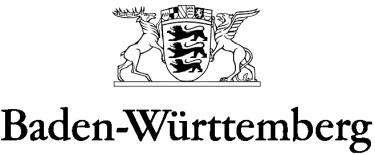 MINISTERIUM FÜR KULTUS, JUGEND UND SPORTLandeslehrerprüfungsamt - Außenstelle beim Regierungspräsidium      Die den Vorbereitungsdienst abschließende Staatsprüfung für das Lehramt Sekundarstufe I,
Sekundarstufe I PO, vom 03. November 2014, in der derzeit gültigen FassungDaten der Anwärterin / des AnwärtersErste Staatsprüfung / Bachelor/MasterUnbeglaubigte Kopie(n) der/des Zeugnisse/s ist/sind beigelegt.Die den Vorbereitungsdienst abschließende Staatsprüfung für das Lehramt Sekundarstufe I Abgabetermin gemäß Terminplan LLPA über die Seminarleitung an das Landeslehrerprüfungsamt.Datum, Unterschrift der Anwärterin / des Anwärters	Name, Vorname (ggf. Geburtsname)Geburtsdatum, GeburtsortStraße/Hausnummer/Postleitzahl/OrtTelefonMailadresse am SeminarSeminarName der StammschulePostleitzahl/Ort Schulleiter/inGgf. weitere AusbildungsschuleName/Postleitzahl/OrtHochschule/OrtErste Staatsprüfung 
bzw. Bachelor/Master 
in den Ausbildungsfächern     ,      Ggf. Erweiterungsprüfungim Fach:      Ggf. Europalehramtim bilingualen Sachfach:      Unterrichtspraxis (Fächer) Name, Vorname der Ausbildungslehrkraft am Seminarim Fach      im Fach      in Pädagogik